Ortaokul öğrencileri Eba’yaaşağıdakilerden hangisi ile girebilir?A) eba.com.trB) eba.gov.trC) eba.comD) eba.nethttps://www.HangiSoru.comAtakan: ”EBA bir eğitim sitesidir.”Ertuğrul: ”Radyo İşitsel Araçtır”Ayşe: “Bilgisayarı kapatırken fişini direkt olarak çekmeliyiz.”Umut: “Akıllı Telefon Görsel Araçtır”Yukarıdaki açıklamalara göre YANLIŞ bilgi veren öğrenci hangisidir?A) Ayşe	B) UmutC) Ertuğrul	D) AtakanE-Devletin web site adresi aşağıdakilerden hangisidir? A) www.edevlet.com.trB) www.bilisimciruh.comC) www.turkiye.gov.trD) www.elektronikdevlet.gov.trAşağıdakilerden hangisi hareketli resim  dosyası uzantısıdır?A) .GIF         B) .JPG        C) .AVI          D) .PNGYukarıdaki üç düğmenin görevi hangi şıkta doğu sıralanmıştır?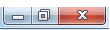 A) Simge durumuna– Ekranı Kapla – KapatB) Sil – Ekranı Kapla – KapatC) Önceki boyut – Ekranı Kapla – SilD) Önceki Boyut – Ekranı Kapla – KapatAkıllıtahtalarE-OkulEBA6. Yukarıdaki maddeler incelendiğinde bu alanları BİT’in kullanım alanlarından hangisinin içerisine alabiliriz?A)Sağlık  B)Bankacılık ve Alışveriş   C)İletişim      D)EğitimTelefonla sizi arayan biri polis olduğunu, kimlik bilgilerinizin bir terör örgütü tarafından ele geçirildiğini ve kullanıldığını söyledi. Sizi bu durumdan ve cezadan kurtarabileceğini, bunun için belirttiği adrese veya banka hesabına para göndermenizi söyledi. Bu durumda aşağıdakilerden hangisini yapmanız doğru ve güvenli olur?A)İstediği parayı hemen yatırırım.B)Banka bilgilerimi ve şifrelerimi söylerim.C)Polis karakoluna gidip doğruluğunu sorarım.D)İnanmayıp onu dövmek için verdiği adrese giderimAşağıdaki butonlardan hangisi Word'de yazının kalınlaştırılması için kullanılır?A)B)      C)      D)Microsoft Word'de  butonları ne işe yarar?Yazı kopyalamaBüyük-küçük harf değiştirmeMadde işaretleri ile sıralamaYazının hizalanmasıWord'de bulunan, aşağıdaki ekran görüntüsünde gösterilen, kare içinde görünen araç ile ne yapılır?     A)Yazı tipi büyüklüğü ayarlanır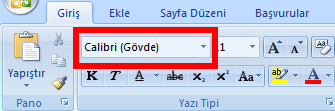 B)Yazı rengi değiştirilirC)Yazı italik yazılırD)Yazının tipi değiştirilir Word programında yanda gösterilen düğme aşağıdakilerden hangisidir?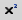 A)Üstü çizili      B) Alt simgeC)Üst simge      D) Yazıyı büyüt Paint programında yanda gösterilen araç aşağıdakilerden hangisidir?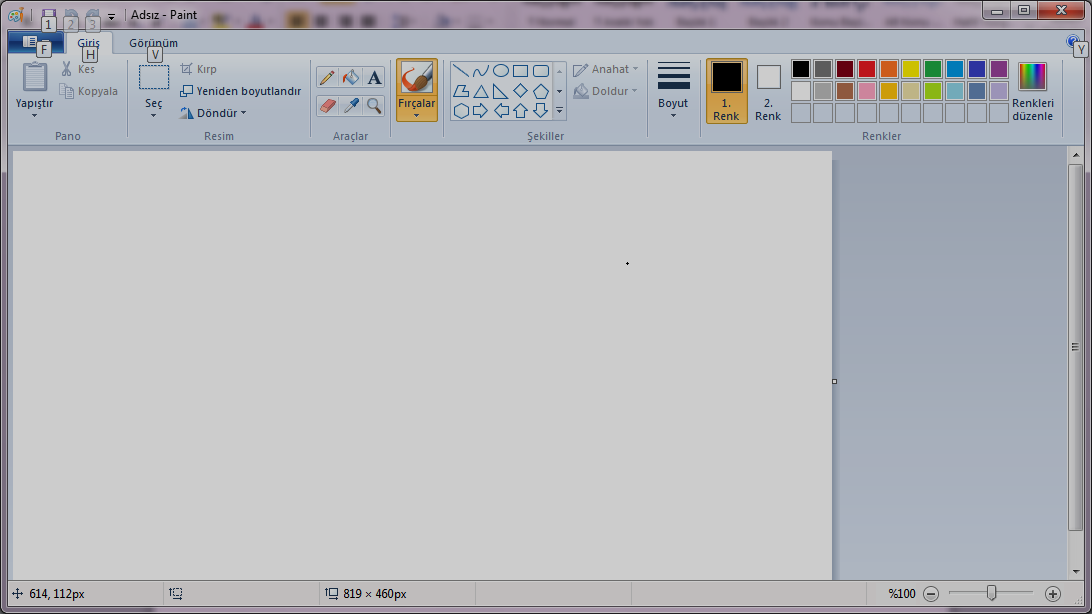 A)Renkle doldur      B)  FırçaC)Kalem                       D) Silgihttps://www.HangiSoru.comİnternet sitelerine girerken kullanılan programlaraweb tarayıcısı (browser)denir.Yukarıdaki bilgiye göre aşağıda verilenlerdenhangisi bir internet tarayıcısı değildir? A) Google Chrome	B) İnternet Explorer	C) GOM Player 	D) MozilllaFirefoxAşağıda verilen klavye tuşlarının altlarına ne işe yaradıklarını yazınız. (4*2=8 PUAN)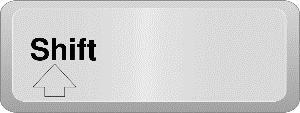 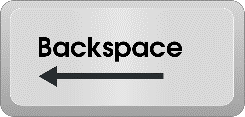 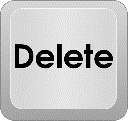 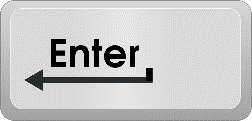 Aşağıda verilen ifadelerle tanımları eşleştiriniz.(3*4P=12P)Bilgisayar ağı                2.   Yerel  alan ağı 3. Metropol alan ağı         4.  Geniş alan ağı(……)Bir birine çok uzak mesafedeki bilgisayar veya ağların bağlanmasıyla oluşan ağ türüdür.
(.......)Bir şehir ya da geniş bir mekanda bulunan Yerel Alan Ağlarının bir birine bağlanmasıyla oluşan ağ türüdür.(.......)İki veya daha çok bilgisayarın birbirine bağlanmasına …………. denir.(.......)Birbirine yakın mesafedeki; aynı binada veya aynı oda içerisinde bulunan bilgisayarların bağlanmasıyla oluşturulan ağlardır.Aşağıda verilen tanımları  verilen uygun kelimelerle tamamlayınız?(3*2P=6P)Görsel, Bitmap, Vektör**Kare, üçgen, dikdörtgen gibi eğri ve çizgileri kullanarak ortaya çıkarılan resimlere ........................denir.**Piksel adı verilen noktalardan oluşan resimlere.......................denir.** Fotoğraf, resim ve çizimlere ise genel olarak ..........................denir.Aşağıda verilen tanımlarla internet adres uzantılarını eşleştiriniz?(İfadelerin başındaki sayı kodlarını boşluklara yazabilirsiniz)(3*4P=12P)(.......)Özel şirketlerin ve alışveriş sitelerinin web adreslerinde kullandıkları alan uzantısıdır(.......)Kar amacı gütmeyen vakıf veya dernek gibi kuruluşların web adreslerinde kullandıkları alan uzantısıdır.(........)Devlet kurumlarının web adreslerinde kullandıkları  alan uzantısıdır.Aşağıdaki ifadelerin başına D/Y koyarak cevaplayınız?(5*2P=10P)(.....)Eba dan  ders çalışabiliriz.(.....) JPEG uzantısı bir müzik dosya uzantısıdır(......)Microsoft Word programı yazı yazma(kelime işlemci programıdır.(......)İnternette, isteğimiz dışında aldığımız, kimin gönderdiği belli olmayan e-postaları açmamızda herhangi bir sakınca yoktur.(......)Bilgisayarın, internete bağlanmasını sağlayan cihaz modemdir.www.HangiSoru.comMeb.k12.trgovcomeduorginfo